Construction Claims Prevention & Resolution | June 07 & 14Date and TimeThursday, June 7th, 2018 - Thursday, June 14th, 2018Workshop starts at 8:00 sharp both daysLocationECA Learning Centre - 10215 - 176 Street, Edmonton, AB FeeECA Members and PMI members $600 (+GST)   Non-Members $780 (+GST)Workshop DescriptionThis comprehensive and practical 2-day workshop introduces the participants to the concepts, principals, and application of claim management for construction projects.The workshop is delivered though lectures, class discussions, individual and group case studies, and exercises. The first day ends with a case study, an example of Contractor’s claim for extra and a delay claim and how to address them. The second day end a discussion of participant’s claims and how to resolve them. The workshop will help participants to understand and to develop and to apply what they have learned on a real-life design and construction project.Workshop Objective The objective is to provide an understanding and appreciation of construction claims, how they arise and how to prevent them. This will help participants reduce claims and maximize opportunities of resolving them amicably without turning into a dispute. Upon completion, participants will be able to actively prevent claims and minimize disputes. The practical approach of this workshop makes the participant’s goal to reduce disputes much easier and more manageable.Participants will specifically be able to:Describe different types of claims and claim sources.Differentiate causes of claims and how to prevent them.Explain practical guidelines for prevention and avoidance of claims.Demonstrate different ways to conduct claim analysis, review, and evaluation.Choose the best claim resolution approach.Use practical alternatives and solutions for claims prevention.Apply claim prevention techniques. Who should attend:This workshop is an excellent opportunity for new and intermediate project managers and project team members. The workshop is also intended for anyone who is involved in the design, tendering and implementation of construction projects and wishes to learn more about claim prevention such as owners, contractors, consultants, and contract administrators.Instructor BioDr. Sami Fahmy is founder and president of the Performance Excellence Institute, a consulting firm dedicated to teaching and supporting the latest and most advanced approaches to Project and Construction Management. Dr. Fahmy is a Civil Engineer by education and a Project Manager by education and training. He has 40+ years of PM practical experience covering a wide range of Project Management and technical areas, including 30 years with Public Works and Government Services Canada, where he led and oversaw the training of Project Managers.
Dr. Fahmy's enthusiasm for teaching makes him a highly informative, interactive, and entertaining educator. He is one of Alberta’s most in-demand construction educators. He has taught courses (including courses at the graduate-level) for NAIT, the University of Calgary, and the University of Alberta; and he is a Global Registered Educational Provider with the Project Management Institute (PMI).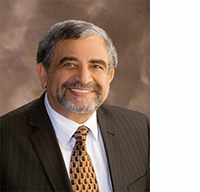 For more info about the workshop, please Call Dr. Sami Fahmy @ 780 990 9943 or visit www.peii.caTo Register https://www.edmca.com/networking/event-details/?EventID=397or call Jessica  at 587 773 0899